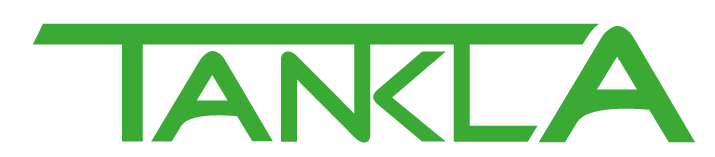 Application for ESC11 Project: in Valga youth centre, Tõrva youth centre, Taheva youth centre, Karula youth centre, Tõlliste youth centre, Lusti kindergarten and Hargla school kindregarten + Gaia class. PHOTO OF YOU IN HERE :)Family name(Mr/Ms)First nameDate of birthdd/mm/yyGenderStreet addressStreet addressCityRegionRegionCountryEmailEmailHome phone nr.Home phone nr.Mobile nr.Place of birthFacebook or Instagram account link:Place of birthFacebook or Instagram account link:NationaliyBackground informationBackground informationBackground informationBackground informationWhat is your current situation (studying, working, unemployed)?What is your current situation (studying, working, unemployed)?What is your current situation (studying, working, unemployed)?What is your current situation (studying, working, unemployed)?Your education. Where, what and for how long did you study?Your education. Where, what and for how long did you study?Your education. Where, what and for how long did you study?Your education. Where, what and for how long did you study?Work experience. Where did you work and what did you do?Work experience. Where did you work and what did you do?Work experience. Where did you work and what did you do?Work experience. Where did you work and what did you do?What languages do you speak?What languages do you speak?What languages do you speak?What languages do you speak?LanguageBasicGoodFluentPlease describe yourself including strengths and weaknessesPlease describe yourself including strengths and weaknessesPlease describe yourself including strengths and weaknessesPlease describe yourself including strengths and weaknessesChoose FIVE things you would prefer/like – make a “X” for preferencesChoose FIVE things you would prefer/like – make a “X” for preferencesChoose FIVE things you would prefer/like – make a “X” for preferencesChoose FIVE things you would prefer/like – make a “X” for preferencesMotivationWhy would you like to take part at the European Voluntary Programme (in general)?Did you ever do any youth work or voluntary services? What did you do?Why did you choose this project? What do you expect from the project?What are your hobbies? Are there things you are extremely good in?How do you see yourself on the project you are applying for? What exactly can you contribute? How the project can benefit for choosing you?Describe your experience, knowledges and skills which could help you in your ESC.What goals do you want to reach during your voluntary service? What challenges and difficulties do you think you encounter during a long time living in another culture with a different set of values?What do you intend to do after the voluntary service?Details about your sending organisation (contact person, e-mail, phone, fax)Name:		Address: Contact person:	Phone number: 	Fax:	Email address: Website: Please describe how you created the contact with your sending organisation, describe your co-operation and possible future plans.Why did you choose Estonia for your ESC project?Considering cultural and religious differences, what do you think could become an obstacle for you when adapting to our everyday life?Have you ever been to Estonia? Where and for how long?Describe your travel experience to other countries?What is the longest time you spent abroad?Additional informationDo you have driving licence?Are you physically handicapped?Are you allergic against plants, animals, or other things?  Do you have other health problems?Are there things you can not do for health reasons?Do you need any special diet (vegetarian etc)?Do you smoke?Do you have any objection to sharing a room? If you answer is Yes, please explain whyPerson to contact for questions in case of emergency  (contact person)Person to contact for questions in case of emergency  (contact person)Person to contact for questions in case of emergency  (contact person)Person to contact for questions in case of emergency  (contact person)Person to contact for questions in case of emergency  (contact person)Family name(Mr/Ms)First nameRelations with applicantRelations with applicantAddress Address Home phone nr.Home phone nr.Mobile nr.